АКТ от 02.11.2017 годанезависимой  оценки качества работы                                                                                                                          МБДОУ № 11  «Шатлык» по итогам проведения анкетирования родителей. Оценка проводилась по следующим критериям:Открытость и доступность информации об организации (20%) – 20%Полнота и актуальность информации об организации представлена на сайте МБДОУ в полной мере в соответствии с действующим законодательством. Информация о педагогическом составе представлена в полной мере, что свидетельствует о полноте сведений о педагогических работниках МБДОУ. На  сайт выставляется необходимая информация. Обращения граждан ведется и по телефону, по электронной почте, а также на официальном сайте МБДОУ №11 «Шатлык».В открытом доступе имеются следующие стенды:    «Информация для родителей»,  «Режим дня»  «Уголок безопасности»    «Меню»,  «Наша группа» По проведенному опросу  родители оценивают открытость и доступность информации положительно.2 . Комфортность условий предоставления услуг и доступности их получения.(20%)- 18%На территории МБДОУ  чистота, имеется ограждение, проводится работа  по озеленению территории, созданы необходимые санитарные условия: установлены раковины для умывания, и туалет. Есть в наличие дополнительные образовательные программы., но недостаточно.Есть психолог, медицинский работник. Участвуют воспитанники со своими воспитателями на конкурсах, выставках, спортивных соревнованиях дети, а также воспитатели. Участвовали в Всероссийских конкурсах по хореографии, где были призерами.Материально- техническое и информационное обеспечение образовательной организации в основном соответствует требованиям.- 4 б. 3.Время ожидания предоставления услуг.(20%) – 19%. Все родители ответили положительно, их вполне устраивает  услуги, оказываемые в МБДОУ.-100 б. Условия для индивидуальной работы с обучающимися, по охране и укрепления здоровья, организация питания на нужном уровне. Не хватает инвентарь для детей с ограниченными возможностями и инвалидам. 4. Доброжелательность, вежливость, компетентность работников организаций.(20%) – 20%Высокий показатель, выраженный родителями на адрес сотрудников детского сада, отмечают полную удовлетворенность   доброжелательностью и вежливостью работников  МБДОУ «Шатлык», выражают свои слова благодарности.Удовлетворенность качеством оказания услуг.(20%) – 16%Удовлетворенность получателей услуг качеством обслуживания в организации. При оценке данного критерия среди родителей, все ответили положительно ,  выразили удовлетворенность получением услуг качеством обслуживания в МБДОУ –100 б. Некоторые родители недовольны материально- техническим обеспечением. Необходимо больше игрушек на развитие логических способностей. Есть родители, которых не удовлетворяет руководство детского сада «Шатлык»Всего – 93%        Рекомендуем руководству МБДОУ №11 быть более чутким по отношению работникам сада.   Председатель общественного Совета Мензелинского 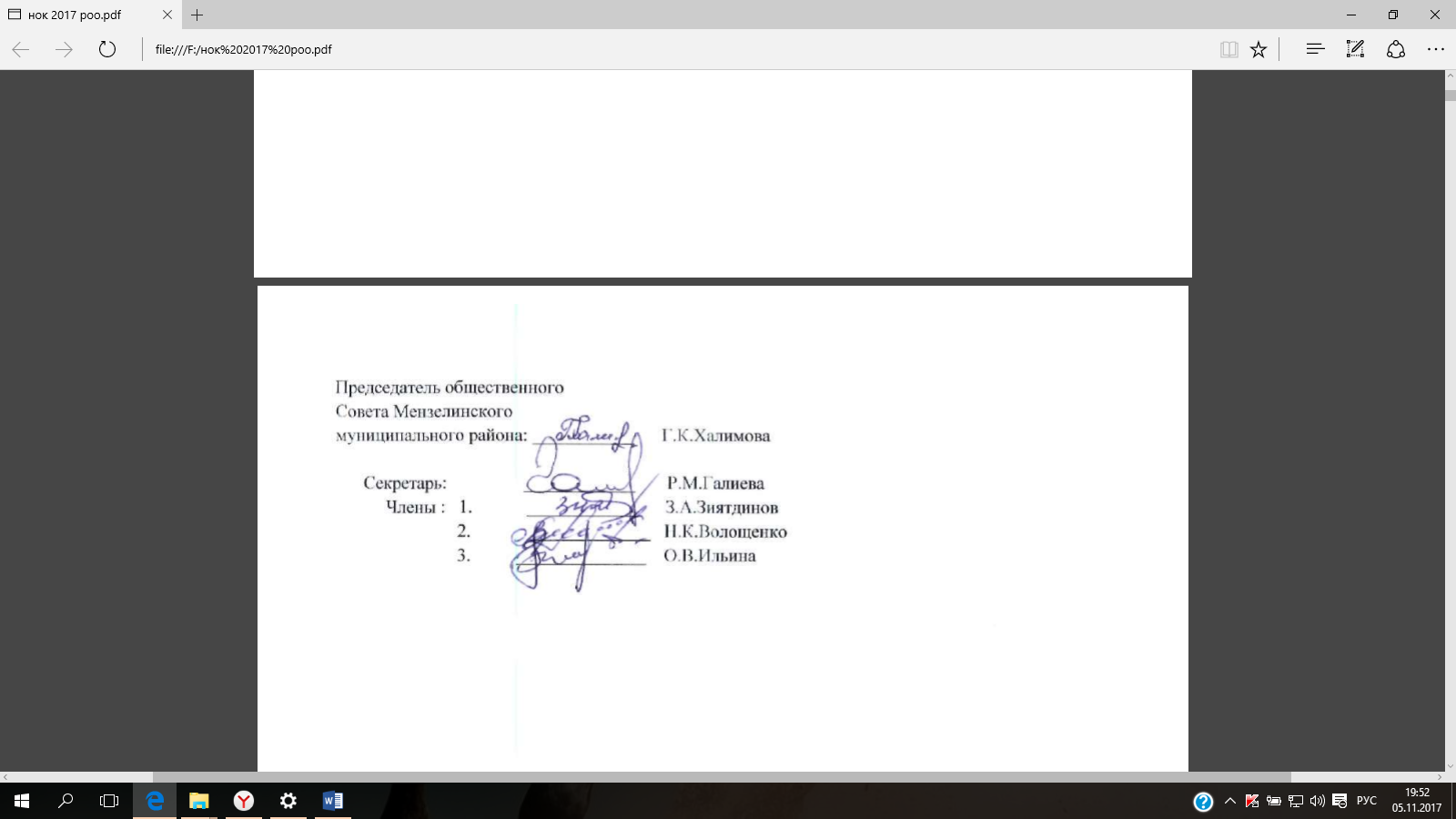     муниципального района:                                      Г.К.Халимова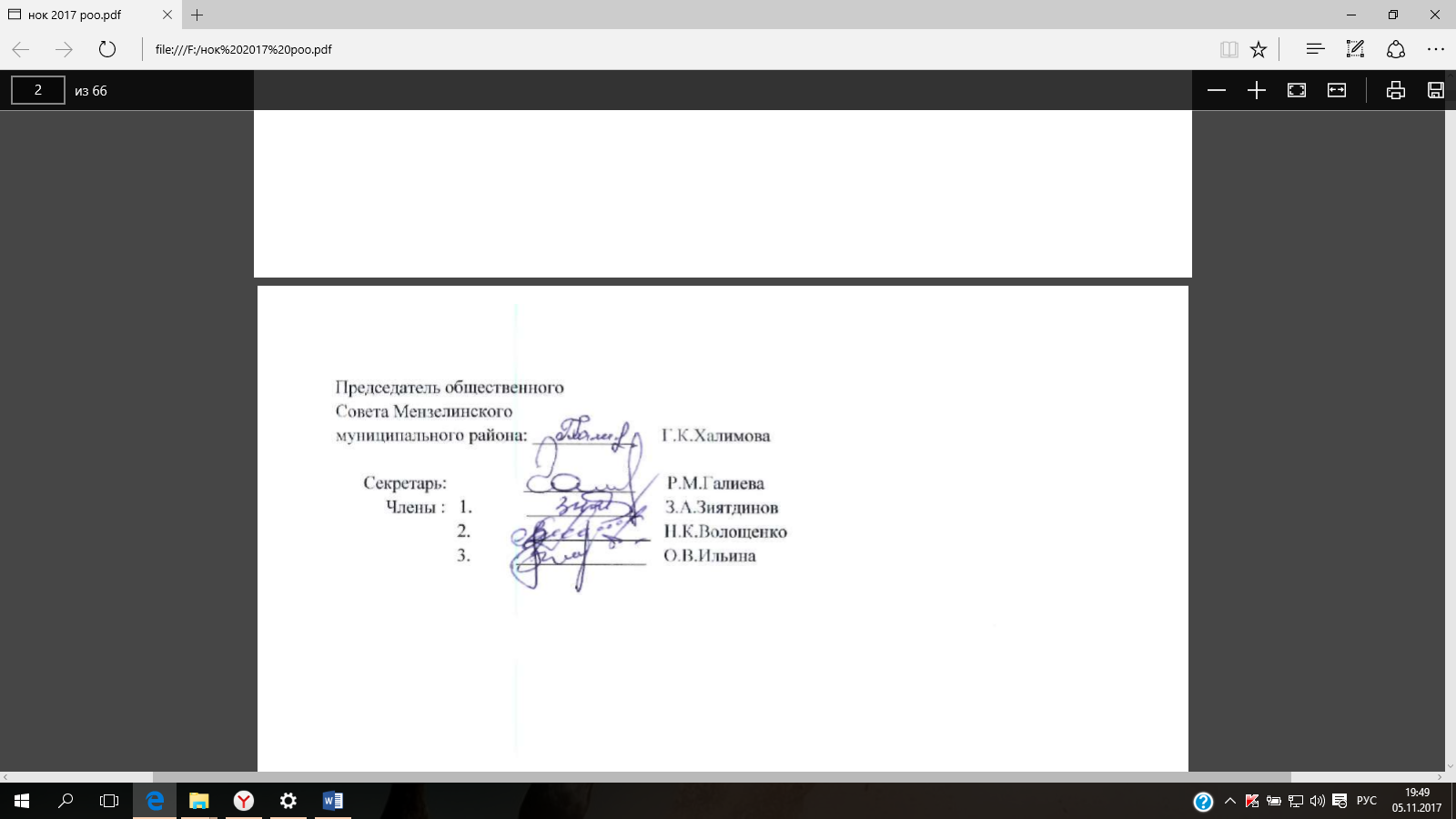           Секретарь:                 ____________                Р.М.Галиева               Члены :   1.            ____________               З.А.Зиятдинов                               2.             _____________            Н.К.Волощенко                               3.          ______________             О.В.Ильина